CENTRO FEDERAL DE EDUCAÇÃO TECNOLÓGICA DE MINAS GERAIS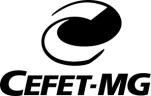 DIRETORIA DE EDUCAÇÃO PROFISSIONAL E TECNOLÓGICAREQUERIMENTO DO ALUNO - SOLICITAÇÃO ÚNICA 	DADOS DO DISCENTE 	Nome completo:Curso:	Série:Turma:	Matrícula:Endereço:Bairro:	CEP:Cidade:	UF:E-mail:	Telefone(s):TIPO DE SOLICITAÇÃOVenho requerer à/ao Coordenação do  Curso/Setor  de	do Campus	, segundo as Normas Acadêmicas dos Cursos da Educação Profissional Técnica de Nível Médio (EPTNM), a seguinte solicitação:Revisão de prova e nota	Segunda chamada de prova ministradaDispensa de disciplina	Trancamento escolarDispensa de estágio supervisionado	Transferência escolarMatrícula em dependência	Matrícula fora de prazoDispensa SECLEPT-Seminário de conclusão dos cursos técnicos/Colação de grau em regime especial Outro (especificar): 	Anexar documento original quando for o caso ou cópia carimbada (confere com o original), quando for encaminhado para mais de uma coordenação.Favor indicar o nome do Professor e da Disciplina correspondente, quando for o caso:Professor:	Disciplina:_ 	JUSTIFICATIVAJustificativa de acordo com a solicitação requerida e assinalada acima.Nestes termos, pede deferimento e tramitação do requerimento a partir da Coordenação requerida. 	,	de_	/20	.Assinatura do Aluno ou Responsável	Assinatura do Servidor